Klinische les - Trauma aan het hoofdOpleidingsdatama 04 april 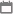 19.30-21.30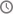 OpleidingsinformatiePrijs€ 95,- 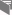 BijzonderhedenIndien u zich voor alle 3 de klinische lessen aanmeldt ontvangt u een korting van € 60,- (€ 225,- voor 3 scholingen)Competenties ProfessionaliteitOmschrijvingLeerdoelKennisnemen van ziektebeelden acuut hoofdtraumaKennisnemen van de risicofactoren voor intracranieel letsel bij kinderen en volwassenenHerkennen van signalen kindermishandelingInhoudHandvatten voor het geven van voorlichting (o.a. werkadvies)CasuïstiekNieuwe NHG-standaard HoofdtraumaAdviezen thuisarts.nlLeerpunt KOEL organiseert in 2016, 3 klinische lessen:
24-05-2016    Laboratoriumwaarden
04-04-2016    Trauma aan het hoofd
02-03-2016    Psychische klachten herkennenIndien u zich voor alle 3 de klinische lessen aanmeldt ontvangt u een korting van € 60,- (€ 225,- voor 3 scholingen)DocentMw. O. Schouten, huisartsGeaccrediteerde uren2Maximum aantal deelnemers24‘Hoe houden we het hoofd koel?‘Hoofdtrauma en alles wat er bij komt kijken’. Een val op het hoofd is snel gemaakt. Dagelijks komt hierover wel een telefoontje van een verontruste ouder binnen. Welke vragen zijn van belang? Hoe kan ik een inschatting maken van de ernst, welke adviezen moet ik geven, maar vooral ook wanneer moet de patiënt beoordeeld worden. En hoe dan verder? Zie ik niets over het hoofd?